æ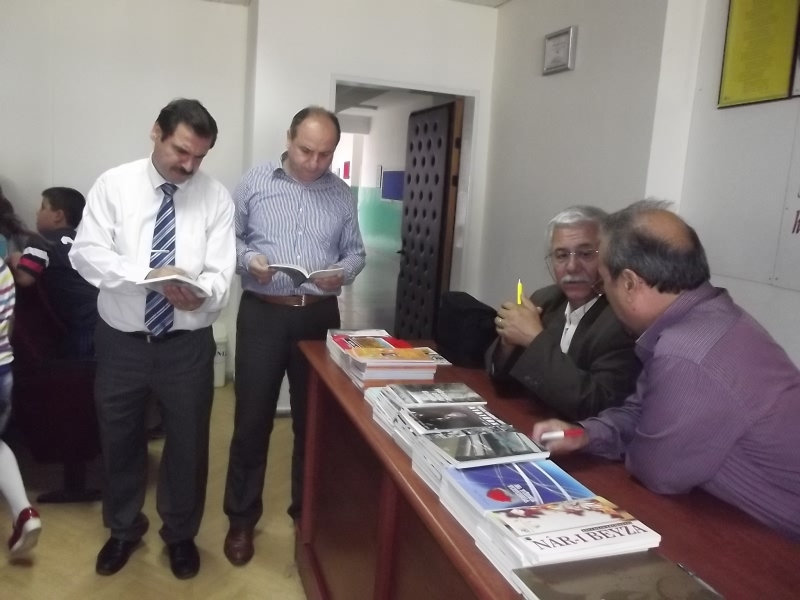 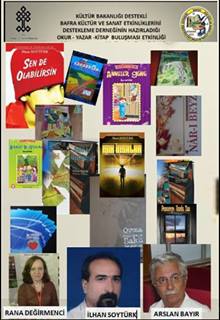 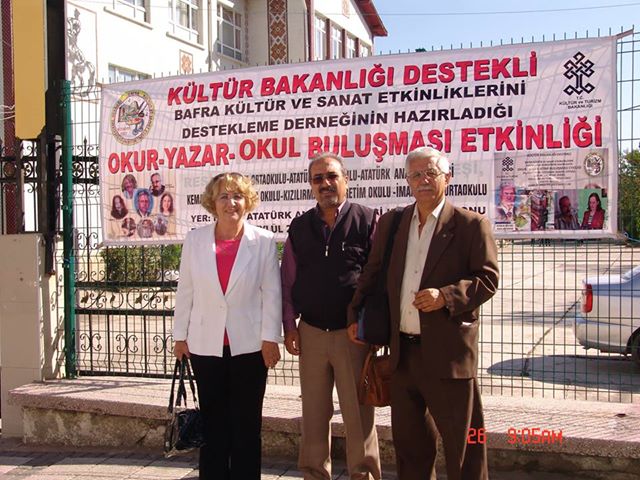 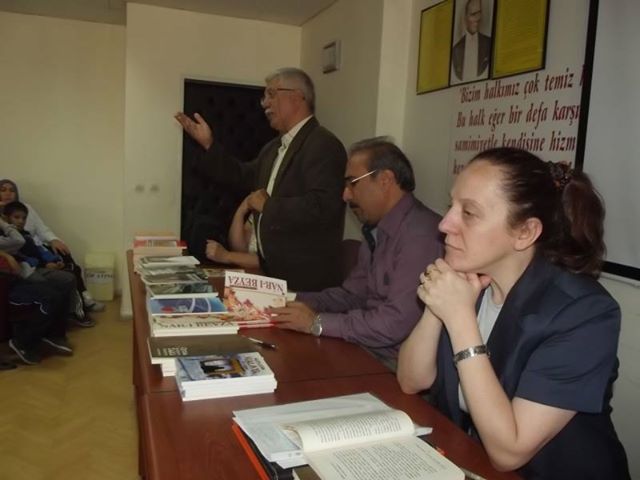 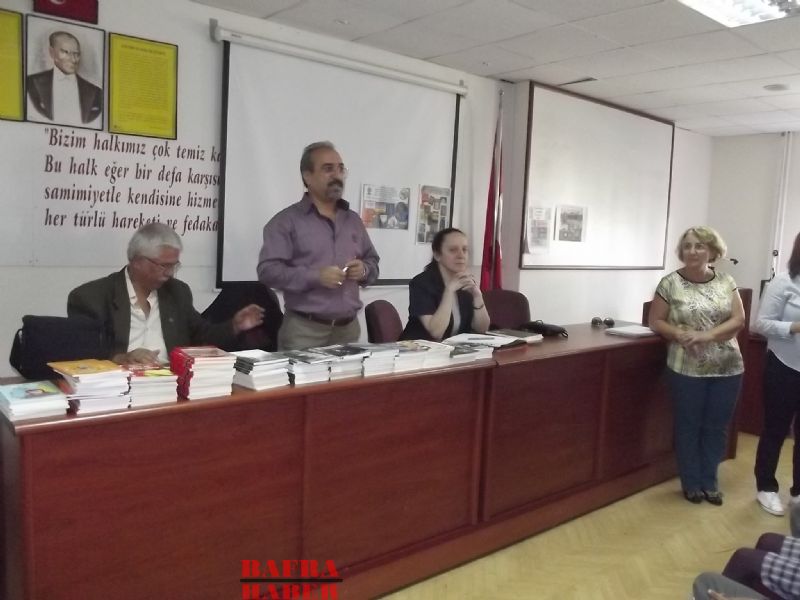 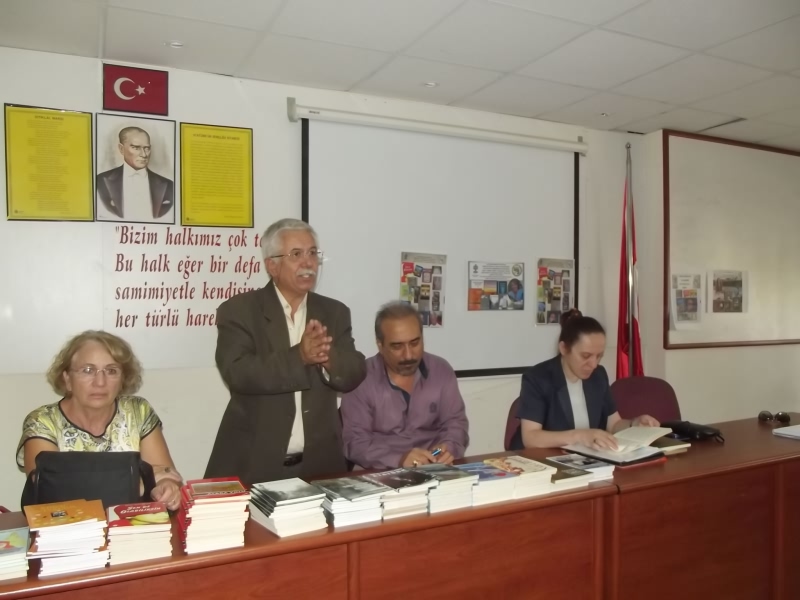 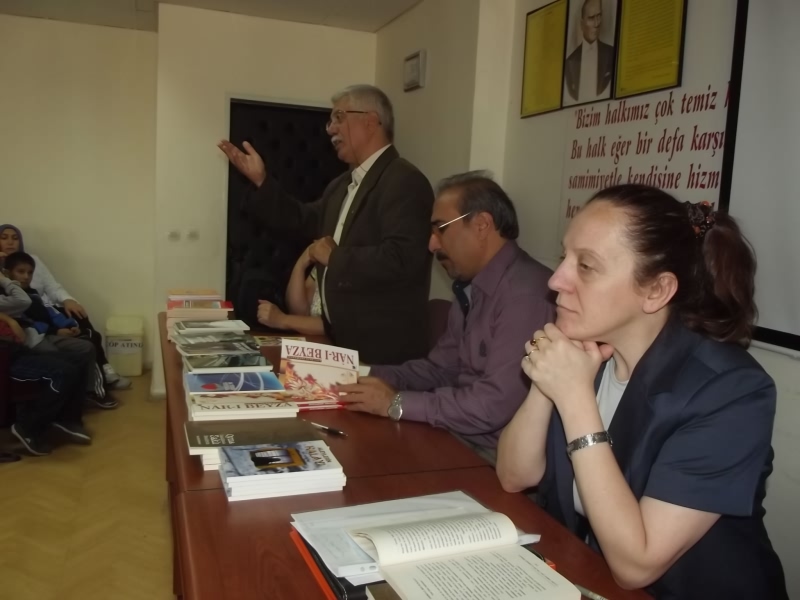 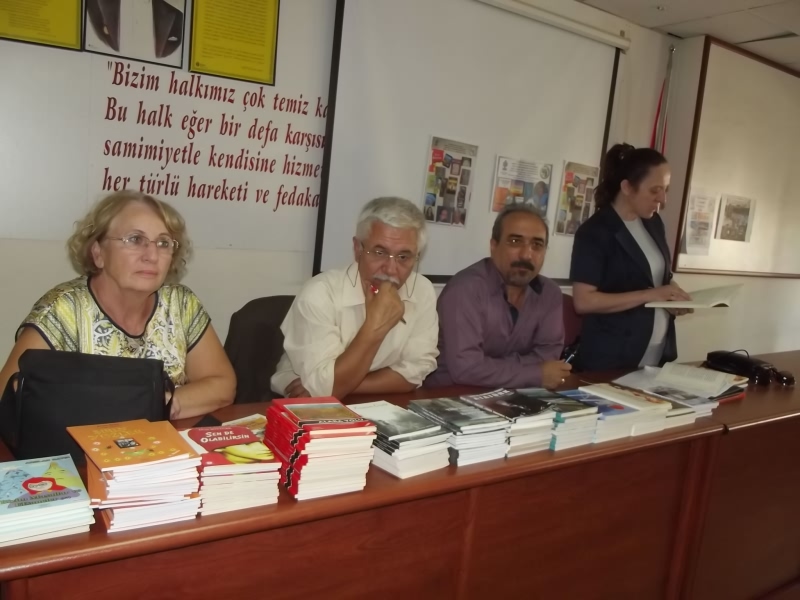 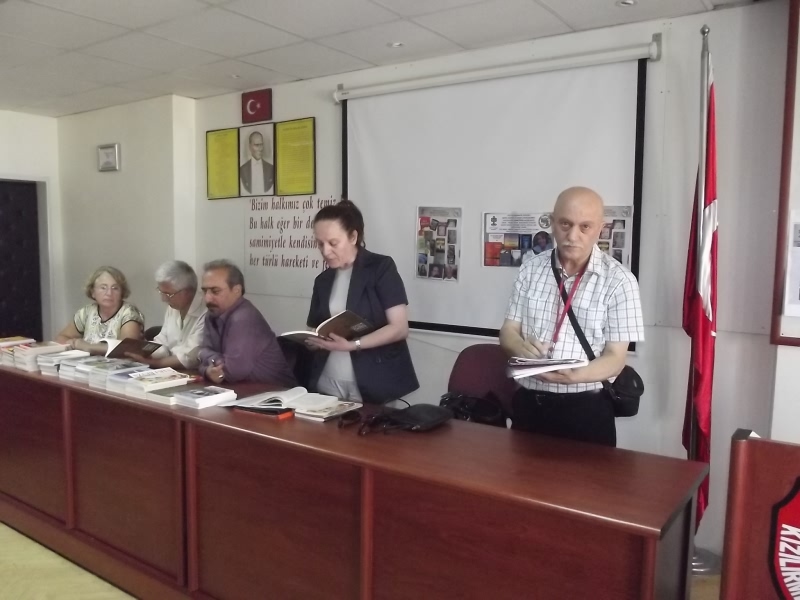 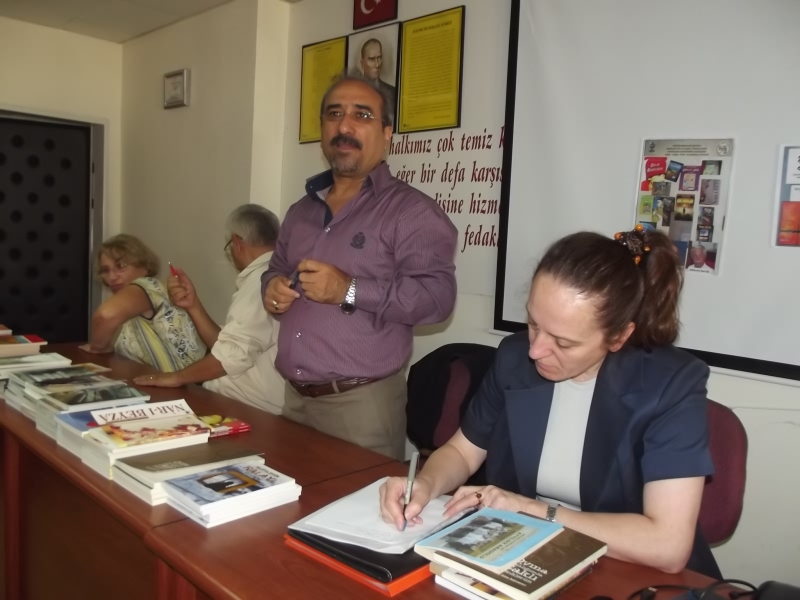 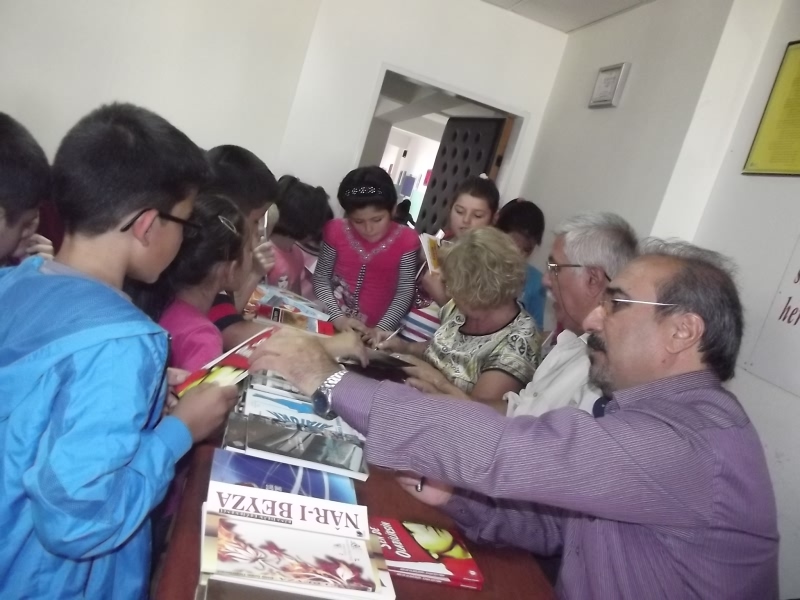 